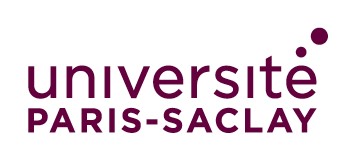 Conseil de la Faculté Jean Monnet – Droit-Économie-GestionSCRUTIN du 18 au 19 mai 2021 PROFESSION DE FOI attachée à la liste de candidature « Nom de la liste » collège « X »Limité à 2 pages A4 (ou 1 recto/verso) - A remettre / déposerDirection de l’UFR – Bât A 3ème étage – 54 boulevard Desgranges 92330 SceauxDdgs.ufr-deg@universite-paris-saclay.frImpérativement avant le 06 mai 2021 midi (12h00)